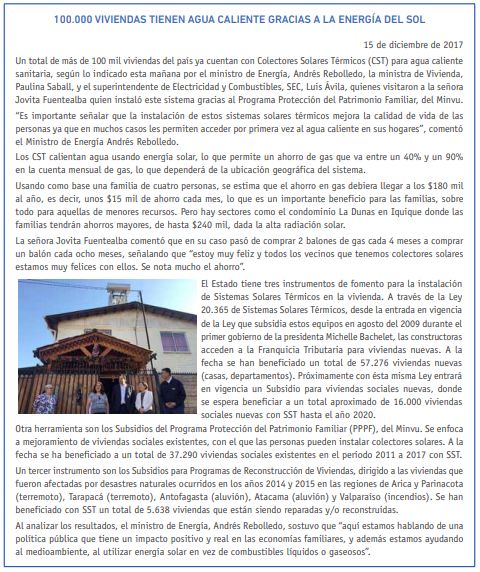 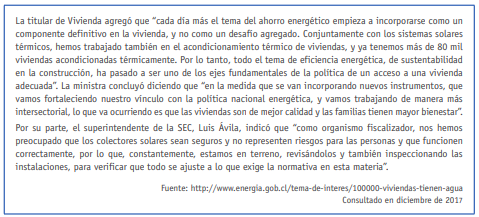 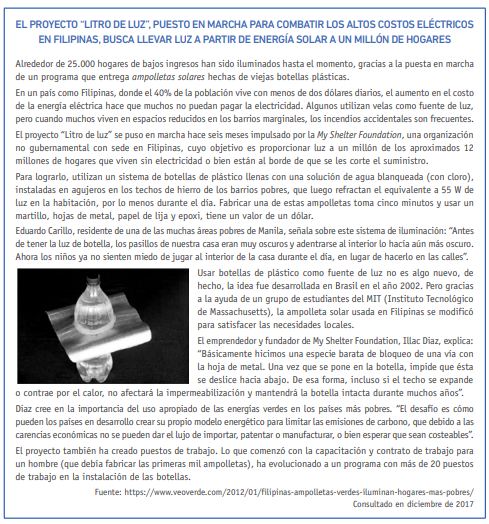 Guía N°2 de priorización Curricular“Publicar un proyecto de ahorro de energía”Guía N°2 de priorización Curricular“Publicar un proyecto de ahorro de energía”Guía N°2 de priorización Curricular“Publicar un proyecto de ahorro de energía”Guía N°2 de priorización Curricular“Publicar un proyecto de ahorro de energía”Guía N°2 de priorización Curricular“Publicar un proyecto de ahorro de energía”Nombre: Nombre: Nombre: Curso: 2° MedioCurso: 2° MedioAsignatura: Educación TecnológicaAsignatura: Educación TecnológicaAsignatura: Educación TecnológicaFecha de Entrega: 20/Julio/2020Fecha de Entrega: 20/Julio/2020Profesor :Iván Duarte CancinoCódigo de la clase: 7nkvbmdProfesor :Iván Duarte CancinoCódigo de la clase: 7nkvbmdUnidad 1: Mejorando el uso de los recursosUnidad 1: Mejorando el uso de los recursosUnidad 1: Mejorando el uso de los recursosDescripción de la actividad: Confeccionar una página web con Google. SitiesDescripción de la actividad: Confeccionar una página web con Google. SitiesObjetivo de aprendizaje: Identificar necesidades que impliquen la reducción de efectos perjudiciales relacionados con el uso de recursos energéticos y materiales en una perspectiva de sustentabilidad.Objetivo de aprendizaje: Identificar necesidades que impliquen la reducción de efectos perjudiciales relacionados con el uso de recursos energéticos y materiales en una perspectiva de sustentabilidad.Objetivo de aprendizaje: Identificar necesidades que impliquen la reducción de efectos perjudiciales relacionados con el uso de recursos energéticos y materiales en una perspectiva de sustentabilidad.Puntaje ideal:            24 puntosPuntaje Mínimo Aprob.  12 puntosPuntaje obtenido:Exigencia: 50%Puntaje obtenido:Exigencia: 50%Puntaje obtenido:Exigencia: 50%Calificación:Instrucciones:  En función al proyecto diseñado, elaborar una presentación web para promover la idea de ahorro de energía, usando la aplicación sities. Google.Ver: https://www.youtube.com/watch?v=7JN0hi6yV0QExponiendo:reducir efectos perjudiciales del uso de recursos energéticos.Evaluar las medidas que permitirían mejorar la eficiencia del uso de los recursos, propuestas en su tríptico y seleccionan aquella que es más pertinente para el contexto y que podría traer mayores beneficios para la comunidad.Diseño del producto explicando:Las adecuaciones o las medidas propuestas, pensadas en un producto que pueda concretarse de manera viable en los tiempos señaladosUso de materiales reciclables o de bajo costo y con recursos tecnológicos de fácil acceso en el establecimiento educativo o en la comunidad.La propuesta de producto final debe considerar los siguientes aspectos:Ámbito al que aporta (calefacción, uso del agua, iluminación, etc.).Recurso o recursos energéticos cuyo uso eficiente se busca facilitar.Problema o problemas a cuya solución aporta.Objetivo general de la propuesta.Principales beneficiarios de un uso o posible implementación del producto propuesto (personas, grupos o comunidades).Principales impactos positivos que reportaría.Posibles efectos negativos o no deseados en la implementación, que es necesario evaluar.Perspectiva medioambiental que sustenta la propuesta.Tiempos, recursos y costos estimados para la propuesta.Enviar trabajos a través de gsuite classroomInstrucciones:  En función al proyecto diseñado, elaborar una presentación web para promover la idea de ahorro de energía, usando la aplicación sities. Google.Ver: https://www.youtube.com/watch?v=7JN0hi6yV0QExponiendo:reducir efectos perjudiciales del uso de recursos energéticos.Evaluar las medidas que permitirían mejorar la eficiencia del uso de los recursos, propuestas en su tríptico y seleccionan aquella que es más pertinente para el contexto y que podría traer mayores beneficios para la comunidad.Diseño del producto explicando:Las adecuaciones o las medidas propuestas, pensadas en un producto que pueda concretarse de manera viable en los tiempos señaladosUso de materiales reciclables o de bajo costo y con recursos tecnológicos de fácil acceso en el establecimiento educativo o en la comunidad.La propuesta de producto final debe considerar los siguientes aspectos:Ámbito al que aporta (calefacción, uso del agua, iluminación, etc.).Recurso o recursos energéticos cuyo uso eficiente se busca facilitar.Problema o problemas a cuya solución aporta.Objetivo general de la propuesta.Principales beneficiarios de un uso o posible implementación del producto propuesto (personas, grupos o comunidades).Principales impactos positivos que reportaría.Posibles efectos negativos o no deseados en la implementación, que es necesario evaluar.Perspectiva medioambiental que sustenta la propuesta.Tiempos, recursos y costos estimados para la propuesta.Enviar trabajos a través de gsuite classroomInstrucciones:  En función al proyecto diseñado, elaborar una presentación web para promover la idea de ahorro de energía, usando la aplicación sities. Google.Ver: https://www.youtube.com/watch?v=7JN0hi6yV0QExponiendo:reducir efectos perjudiciales del uso de recursos energéticos.Evaluar las medidas que permitirían mejorar la eficiencia del uso de los recursos, propuestas en su tríptico y seleccionan aquella que es más pertinente para el contexto y que podría traer mayores beneficios para la comunidad.Diseño del producto explicando:Las adecuaciones o las medidas propuestas, pensadas en un producto que pueda concretarse de manera viable en los tiempos señaladosUso de materiales reciclables o de bajo costo y con recursos tecnológicos de fácil acceso en el establecimiento educativo o en la comunidad.La propuesta de producto final debe considerar los siguientes aspectos:Ámbito al que aporta (calefacción, uso del agua, iluminación, etc.).Recurso o recursos energéticos cuyo uso eficiente se busca facilitar.Problema o problemas a cuya solución aporta.Objetivo general de la propuesta.Principales beneficiarios de un uso o posible implementación del producto propuesto (personas, grupos o comunidades).Principales impactos positivos que reportaría.Posibles efectos negativos o no deseados en la implementación, que es necesario evaluar.Perspectiva medioambiental que sustenta la propuesta.Tiempos, recursos y costos estimados para la propuesta.Enviar trabajos a través de gsuite classroomInstrucciones:  En función al proyecto diseñado, elaborar una presentación web para promover la idea de ahorro de energía, usando la aplicación sities. Google.Ver: https://www.youtube.com/watch?v=7JN0hi6yV0QExponiendo:reducir efectos perjudiciales del uso de recursos energéticos.Evaluar las medidas que permitirían mejorar la eficiencia del uso de los recursos, propuestas en su tríptico y seleccionan aquella que es más pertinente para el contexto y que podría traer mayores beneficios para la comunidad.Diseño del producto explicando:Las adecuaciones o las medidas propuestas, pensadas en un producto que pueda concretarse de manera viable en los tiempos señaladosUso de materiales reciclables o de bajo costo y con recursos tecnológicos de fácil acceso en el establecimiento educativo o en la comunidad.La propuesta de producto final debe considerar los siguientes aspectos:Ámbito al que aporta (calefacción, uso del agua, iluminación, etc.).Recurso o recursos energéticos cuyo uso eficiente se busca facilitar.Problema o problemas a cuya solución aporta.Objetivo general de la propuesta.Principales beneficiarios de un uso o posible implementación del producto propuesto (personas, grupos o comunidades).Principales impactos positivos que reportaría.Posibles efectos negativos o no deseados en la implementación, que es necesario evaluar.Perspectiva medioambiental que sustenta la propuesta.Tiempos, recursos y costos estimados para la propuesta.Enviar trabajos a través de gsuite classroomInstrucciones:  En función al proyecto diseñado, elaborar una presentación web para promover la idea de ahorro de energía, usando la aplicación sities. Google.Ver: https://www.youtube.com/watch?v=7JN0hi6yV0QExponiendo:reducir efectos perjudiciales del uso de recursos energéticos.Evaluar las medidas que permitirían mejorar la eficiencia del uso de los recursos, propuestas en su tríptico y seleccionan aquella que es más pertinente para el contexto y que podría traer mayores beneficios para la comunidad.Diseño del producto explicando:Las adecuaciones o las medidas propuestas, pensadas en un producto que pueda concretarse de manera viable en los tiempos señaladosUso de materiales reciclables o de bajo costo y con recursos tecnológicos de fácil acceso en el establecimiento educativo o en la comunidad.La propuesta de producto final debe considerar los siguientes aspectos:Ámbito al que aporta (calefacción, uso del agua, iluminación, etc.).Recurso o recursos energéticos cuyo uso eficiente se busca facilitar.Problema o problemas a cuya solución aporta.Objetivo general de la propuesta.Principales beneficiarios de un uso o posible implementación del producto propuesto (personas, grupos o comunidades).Principales impactos positivos que reportaría.Posibles efectos negativos o no deseados en la implementación, que es necesario evaluar.Perspectiva medioambiental que sustenta la propuesta.Tiempos, recursos y costos estimados para la propuesta.Enviar trabajos a través de gsuite classroom